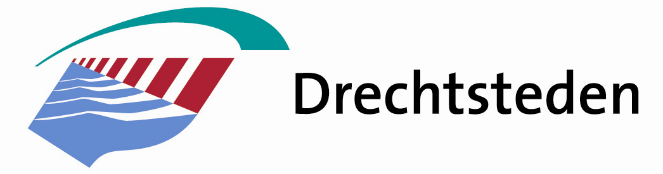 Formulier schriftelijke vragen ex artikel 39 Reglement van Orde aan het DrechtstedenbestuurDatum:(datum van indienen)Steller van de vraag/vragen:(naam indiener en fractie)Onderwerp:(hierbij het onderwerp noemen)Vraag (vragen) en toelichting:(hier de vraag/vragen noemen, incl. toelichting en verwijzing naar eventuele stukken/bijlagen)1.2.3.enz.Eventuele opmerkingen:Artikel 39	Schriftelijke vragen aan het DrechtstedenbestuurSchriftelijke vragen van Drechtraadsleden aan het Drechtstedenbestuur worden kort en duidelijk geformuleerd. De vragen kunnen van een toelichting worden voorzien. Bij de vragen wordt aangegeven of een schriftelijke of mondelinge beantwoording wordt verlangd.De vragen worden digitaal ingediend bij de regiogriffier. Deze draagt er zorg voor dat de vragen zo spoedig mogelijk ter kennis van de overige Drechtraadsleden, het Drechtstedenbestuur en de Drechtstedensecretaris worden gebracht.Schriftelijke beantwoording vindt zo spoedig mogelijk plaats, maar zoveel mogelijk binnen dertig dagen na de dag waarop de vragen bij de regiogriffier zijn ingediend. Mondelinge beantwoording van de vragen vindt plaats in de eerstvolgende Drechtraadsvergadering. Indien beantwoording niet binnen deze termijnen kan plaatsvinden, stelt het verantwoordelijke lid van het Drechtstedenbestuur de Drechtraad, door tussenkomst van de regiogriffier, hiervan gemotiveerd in kennis, waarbij de termijn wordt aangegeven waarbinnen inhoudelijke beantwoording alsnog zal plaatsvinden. Dit bericht wordt behandeld als een antwoord.De antwoorden van het Drechtstedenbestuur worden door tussenkomst van de regiogriffier aan de vragensteller toegezonden en ter kennis gebracht van de overige Drechtraadsleden middels plaatsing op de lijst van ingekomen van de eerstvolgende Drechtraadsvergadering.De vragensteller kan, bij schriftelijke beantwoording in de eerstvolgende Drechtraadsvergadering en bij mondelinge beantwoording in dezelfde Drechtraadsvergadering, na de behandeling van de op de agenda voorkomende onderwerpen nadere inlichtingen vragen omtrent het door het Drechtstedenbestuur gegeven antwoord, tenzij de Drechtraad anders beslist.